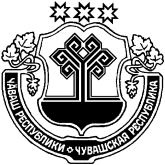 Об утверждении муниципальной программы «Профилактика терроризма и экстремизма, а также минимизация и (или) ликвидация последствия проявления терроризма и экстремизма на территории Калининского  сельского поселения на 2019-2021 годы» В соответствии с пунктом 7.1 части 1 статьи 14 Федерального закона от 06.10.2003 № 131-ФЗ «Об общих принципах организации местного самоуправления в Российской Федерации», Федеральными законами от 06.10.2006 № 35-ФЗ «О противодействии терроризму», Указ Президента Российской Федерации от 15.02.2006 г. № 116 «О мерах по противодействию терроризму», Уставом Калининского  сельского поселения, администрация Калининского  сельского  поселения  Вурнарского  района  Чувашской  Республики                                                          ПОСТАНОВЛЯЕТ: 1.Утвердить муниципальную программу «Профилактика терроризма и экстремизма, а также минимизация и (или) ликвидация последствия проявления терроризма и экстремизма на территории Калининского  сельского поселения на 2019-2021 годы» согласно приложению.2. Контроль за исполнением настоящего постановления оставляю за собой.3. Настоящее постановление вступает в силу после его официального опубликования.Глава     Калининского  сельского поселения Вурнарского  района   Чувашской  Республики :                                             Л.Н.Иванова                                                                                                                      Утверждена                                                                                      постановлением       администрации                                                                           Калининского       сельского      поселения                                                                            Вурнарского района от  13.02.2019 г. №  11Муниципальная программа«Профилактика терроризма и экстремизма, а также минимизация и (или) ликвидация последствия проявления терроризма и экстремизма на территории   Калининского  сельского поселения на 2018-2020 годы»ПАСПОРТмуниципальной программы «Профилактика терроризмана территории   Калининского  сельского поселения2019-2021 годы»             1.Содержание проблемы и обоснование необходимости ее решения программными методами         Деятельность общегосударственной системы противодействия терроризму и экстремизму, а также работа региональных субъектов и муниципальных образований антитеррористической  деятельности направлена на выявление и устранение условий и предпосылок, способствующих подготовке и осуществлению террористических актов, а также практическую подготовку и координацию действий, сил и средств по ликвидации и минимизации их возможных последствий.В соответствии со статьей 15 Федерального закона от 6 октября 2003 года N 131-ФЭ "Об общих принципах организации местного самоуправления в Российской Федерации" одним из основных вопросов местного значения является: «участие в профилактике терроризма и экстремизма, а также в минимизации и (или) ликвидации последствий проявлений терроризма и экстремизма на территории муниципального района».Системный подход к мерам, направленным на предупреждение, выявление, устранение причин и условий, способствующих терроризму и экстремизму, совершению правонарушений, является одним из важнейших условий улучшения социально- экономической ситуации в поселении. Для реализации такого подхода необходим программно-целевой метод, позволяющий разработать и реализовать комплекс мероприятий, взаимоувязанных по ресурсам, исполнителям и срокам исполнения, добиться наибольшей эффективности и результативности в решении задач, направленных на совершенствование системы предупреждения терроризма и экстремизма, минимизации его последствий на территории  Калининского  сельского поселения  Вурнарского района.Наиболее остро встает проблема обеспечения антитеррористической защищенности объектов социальной сферы. Уровень материально-технического оснащения учреждений образования, культуры характеризуется достаточно высокой степенью уязвимости в диверсионно-террористическом отношении.Характерными недостатками по обеспечению безопасности на ряде объектов социальной сферы, образования, культуры являются: отсутствие тревожной кнопки, систем оповещения, металлических дверей и надежного ограждения. Имеют место недостаточные знания и отсутствие навыков обучающихся, посетителей и работников правилам поведения в чрезвычайных ситуациях, вызванных проявлениями терроризма.Наиболее проблемными остаются вопросы, связанные с выполнением мероприятий, направленных на обеспечение безопасности, требующих вложения значительных финансовых средств. Именно этим и вызвана необходимость решения данной задачи программно-целевым методом. Программа является документом, открытым для внесения изменений и дополнений.II. Цели и задачи программы, сроки и этапы ее реализации         Основными целями Программы являются совершенствование системы профилактических мер антитеррористической и антиэкстремистской направленности;  предупреждение террористических проявлений на территории поселения;  повышение антитеррористической защищенности потенциально опасных объектов, мест массового пребывания людей и объектов жизнеобеспечения населения.Основными задачами Программы являются  усиление антитеррористической защищенности объектов социальной сферы;  проведение воспитательной, пропагандистской работы с населением поселения, направленной на предупреждение террористической и экстремистской деятельности, повышение бдительности; повышение уровня межведомственного взаимопонимания по профилактике терроризма и экстремизма.Исполнение мероприятий, предусмотренных Программой, позволит решить наиболее острые проблемы, стоящие перед администрацией  Калининского сельского поселения и обществом, в части создания положительных тенденций повышения уровня антитеррористической и антиэкстремистской устойчивости поселения, что в результате окажет непосредственное влияние на укрепление общей безопасности.Программа будет осуществлена в течение 2019 - 2021 годов. III. Программные мероприятияПрограмма включает мероприятия по приоритетным направлениям в сфере профилактики терроризма и экстремизма:- информационно-пропагандистское противодействие терроризму и экстремизму;- организационно-технические мероприятия. 1. Информационно-пропагандистское противодействие терроризмуВ целях реализации данного направления Программы запланировано проведениеследующих мероприятий: - проведение «круглых столов» в МБОУ «Калининская СОШ»;- информирование населения о профилактике терроризма и экстремизма через памятки, листовки, сходы граждан;- проведение лекций и бесед в МБОУ «Калининская СОШ» , в  сельских библиотеках, направленных на профилактику проявлений терроризма и экстремизма, преступлений против личности, общества, государства;- распространение памяток, листовок среди населения «Терроризм – угроза обществу».;- подготовка и размещение в местах массового пребывания граждан информационных материалов о действиях в случае возникновения угроз террористического характера, а также размещение соответствующей информации на информационных стендах2. Организационно-технические мероприятия В целях реализации данного направления Программы запланировано проведение следующих мероприятий:- проведение учебных тренировок с персоналом учреждений культуры и образования по вопросам предупреждения террористических актов и правилам поведения при их возникновении;- проводить обследование потенциально опасных объектов, объектов соцкультбыта, пустующих домов на территории Калининского  сельского поселения.IV. Ресурсное обеспечение ПрограммыФинансирование программы предполагается осуществлять за счет бюджета Калининского  сельского поселения.V. Организация управления реализацией Программы и контроль за ходом ее выполнения Контроль за исполнением программных мероприятий осуществляется администрацией Калининского  сельского поселения.Ответственными за выполнение мероприятий Программы в установленные сроки является исполнитель Программы.VI. Ожидаемые результаты реализации ПрограммыПрограмма носит социальный характер, основными критериями ее эффективности являются антитеррористическая безопасность населения, объектов экономики и социальной сферы Калининского  сельского поселения и профилактика экстремистской деятельности.Социальная и бюджетная эффективность реализации Программы оценивается по следующим критериям:- соответствие плановых значений показателей конечного результата выполнения Программы фактическим значениям показателей;- степень достижения запланированных результатов.Социальный эффект от реализации мероприятий Программы будет выражен в удовлетворении потребности жителей  Калининского сельского поселения в защищенности от актов терроризма и проявлений экстремизма, повышении степени толерантности общества.Выполнение Программы создаст условия для дальнейшего укрепления социально-политической стабильности общества, законности и правопорядка, межнационального и межконфессионального согласия в  Калининском  сельском поселении.VII. Система программных мероприятийЧĂВАШ РЕСПУБЛИКИВАРНАР РАЙОНĚЧУВАШСКАЯ РЕСПУБЛИКА ВУРНАРСКИЙ РАЙОН НУРАС ЯЛ ПОСЕЛЕНИЙĚН АДМИНИСТРАЦИЙĚ ЙЫШАНУ«13» февраля  2019 № 9Нурас салиАДМИНИСТРАЦИЯ КАЛИНИНСКОГО СЕЛЬСКОГО ПОСЕЛЕНИЯ ПОСТАНОВЛЕНИЕ«13» февраля 2019 № 9село КалининоНаименование программыДолгосрочная целевая программа  «Профилактика терроризма на территории Калининского  сельского поселения на 2019-2021 годы»Основание для разработкипрограммы- Федеральный закон от 6 марта 2006 года №35-ФЗ «О противодействии терроризму»;- Указ Президента Российской Федерации от 15.02.2006 г. № 116 «О мерах по противодействию терроризму»;- Федеральный закон от 25 июля 2002 года N 114-ФЗ "О противодействии экстремистской деятельности";- Федеральный закон от 06 октября 2003 года №131-ФЗ «Об общих принципах организации местного самоуправления в Российской Федерации»;- Закон Чувашской Республики «Об организации местного самоуправления в Чувашской Республике».Заказчик программыАдминистрация Калининского сельского поселенияРазработчик программыАдминистрация Калининского сельского поселенияЦели и задачи программыЦели программы:- реализация государственной политики в области профилактики терроризма и экстремизма;- совершенствование системы профилактических мер антитеррористической направленности;- предупреждение террористических и экстремистских проявлений на территории поселения;- повышение антитеррористической защищенности потенциально опасных объектов, мест массового пребывания людей и объектов жизнеобеспечения населенияОсновные задачи программы:- усиление антитеррористической защищенности объектов социальной сферы;- проведение воспитательной, пропагандистской работы с населением поселения, направленной на предупреждение террористической и экстремисткой деятельности, повышение бдительности;-повышение уровня межведомственного взаимопонимания по профилактике терроризма и экстремизма.Сроки реализациипрограммы2019-2021 годыОжидаемые результаты отреализации программыСоздание системы технической защиты объектов с массовым пребыванием граждан, в том числе повышение уровня антитеррористической защищенности объектов мест массового пребывания граждан. Повышение информированности населения о принимаемых администрацией Калининского  сельского поселения Вурнарского района мерах антитеррористического характера и правилах поведения в случае угрозы возникновения террористического акта,  создание условий для профилактики правонарушений экстремистской направленности.Источник финансированияФинансирование осуществляется за счет средств местного бюджета№п/пНаименование мероприятияИсполнителиСрок исполненияОбъем финансирова-ния (.руб.)12345I. Информационно-пропагандистское противодействие терроризму и экстремизму I. Информационно-пропагандистское противодействие терроризму и экстремизму I. Информационно-пропагандистское противодействие терроризму и экстремизму I. Информационно-пропагандистское противодействие терроризму и экстремизму I. Информационно-пропагандистское противодействие терроризму и экстремизму 1Проведение «круглых сто-лов» в МБОУ «Калининская СОШ»Директор(по согласованию)ЕжегодноБез финансирования2Информирование населения о профилактике терроризма и экстремизмаГлава Калининского сельского поселенияЕжегодноБез финансирования3Проведение лекций и беседМБОУ «Калининская СОШ», в  сельских библиотеках, на сходах граждан направленных на профилактикупроявлений терроризма и экстремизма, преступленийпротив личности, общества, государстваДиректор школы, (по согласованию)библиотекари, (по согласованию)специалисты администрации Калининского  сельского поселенияЕжегодноБез финансирования4Распространение памяток,листовок среди населения,обеспечить наглядной агитацией в учреждения соц.сферыБиблиотекари, (по согласованию)специалисты администрации Калининского сельского поселенияЕжеквартальноБез финансирования5Проводить рейды по обеспечению правопорядка ипрофилактики в местахмассового отдыхаГлава Калининского сельского поселенияПостоянно в период проведения мероприятияБез финансирования6Вести наблюдения за парковкой транспорта возлезданий школы, детского садаДиректор школы, (по согласованию)заведующая детским садом (по согласованию)ПостоянноБез финансирования7Разработка плана профилактических мер, направленных на предупреждение экстремистской деятельности, в том числе на выявление и последующее устранение причин и условий, способствующих осуществлению экстремистской деятельности на территории Калининского  сельского поселения.специалисты администрации Калининского  сельского поселенияЕжегодноБез финансированияII. Организационно-технические мероприятия II. Организационно-технические мероприятия II. Организационно-технические мероприятия II. Организационно-технические мероприятия II. Организационно-технические мероприятия 1Проведение учебных тренировок с персоналом учреждений культуры и образования поселения по вопросам предупреждениятеррористических актов иправилам поведения при ихвозникновенииГлава  Калининского сельского поселения, администратор Калининского  СДК (по согласованию)ЕжегодноБез финансирования2Проведение комплексныхобследований потенциально опасных объектов,соцкультбыта, пустующихдомов на территории сельского поселенияГлава  Калининского сельского поселенияЕжеквартальноБез финансирования3Проводить социологические опросы и исследования в общеобразовательных учреждениях, расположенных на территории Калининского  сельского поселения на предмет выявления и обнаружения степени распространения экстремистских идей и настроений.специалисты администрации Калининского сельского поселенияЕжегодноБез финансирования